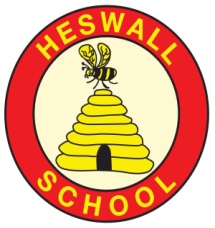 Curriculum areas that will be covered in stand-alone units during this topic:Science:Humans and Other AnimalsRE: Choices